ЗАКЛЮЧЕНИЕна проект закона Волгоградской области № 17-2021з «О внесении изменений в Закон Волгоградской области от 11 декабря 2020 г. № 113-ОД «Об областном бюджете на 2021 год и на плановый период 2022 и 2023 годов» Контрольно-счетной палатой Волгоградской области рассмотрен проект закона Волгоградской области № 17-2021з «О внесении изменений в Закон Волгоградской области от 11 декабря 2020 г. № 113-ОД «Об областном бюджете на 2021 год и на плановый период 2022 и 2023 годов», внесенный Губернатором Волгоградской области (далее – Законопроект, Закон № 113-ОД).Законопроектом не предусматривается изменение основных параметров областного бюджета на 2021 год и на плановый период 2022 и 2023 годов.Законопроектом предусматриваются изменения в Приложение № 25 Закона № 113-ОД «Программа приватизации (продажи) государственного имущества Волгоградской области на 2021 год и на плановый период 2022 и 2023 годов» (далее – Программа приватизации), касающиеся перечня объектов недвижимого имущества, подлежащих приватизации (таблица 1).В таблице 1 Программы приватизации предлагается:-дополнить состав имущества 7 нежилыми помещениями, общей балансовой стоимостью 5059,2 тыс.руб., расположенными по адресу: Волгоградская область, г. Волгоград, ул. Коммунистическая, дом 11, переданными в 2021 году из федеральной собственности на основании распоряжения Территориального управления Федерального агентства по управлению государственным имуществом в Волгоградской области от 15.02.2021 № 61-р  в государственную собственность Волгоградской области;-исключить из состава имущества встроенное нежилое помещение площадью 301,3 кв.м, балансовой стоимостью 1062,3 тыс. руб., расположенное по адресу: Волгоградская область, г. Волгоград, ул. им. Ткачева, 3 в связи с обращением Управления делами Администрации Волгоградской области от 26.02.2021 № 54-5-11/621 о заинтересованности в передачи указанного помещения в оперативное управление ГКУ ВО «Дирекция по материально-техническому и хозяйственному обеспечению Администрации Волгоградской области» для использования в соответствии с целями организации и назначением имущества.Замечаний к тексту Законопроекта не имеется.На основании вышеизложенного контрольно-счетная палата Волгоградской области считает, что Законопроект может быть рассмотрен Волгоградской областной Думой.Председатель						                           И.А. Дьяченко«18» марта 2021года№01КСП-02-02/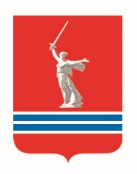 